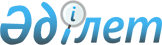 Об утверждении правил оказания социальной помощи, установления ее размеров и определения перечня отдельных категорий нуждающихся граждан в Уилском районеРешение Уилского районного маслихата Актюбинской области от 31 августа 2023 года № 76. Зарегистрировано Департаментом юстиции Актюбинской области 11 сентября 2023 года № 8395
      В соответствии со статьей 56 Бюджетного кодекса Республики Казахстан, статьей 6 Закона Республики Казахстан "О местном государственном управлении и самоуправлении в Республике Казахстан" и постановлением Правительства Республики Казахстан от 30 июня 2023 года № 523 "Об утверждении Типовых правил оказания социальной помощи, установления ее размеров и определения перечня отдельных категорий нуждающихся граждан", Уилский районный маслихат РЕШИЛ:
      1. Утвердить прилагаемые Правила оказания социальной помощи, установления ее размеров и определения перечня отдельных категорий нуждающихся граждан в Уилском районе согласно приложению 1 к настоящему решению.
      2. Признать утратившими силу некоторые решения Уилского районного маслихата согласно приложению 2 к настоящему решению.
      3. Настоящее решение вводится в действие по истечении десяти календарных дней после дня его первого официального опубликования. Правила оказания социальной помощи, установления ее размеров и определения перечня отдельных категорий нуждающихся граждан в Уилском районе
      1. Настоящие Правила оказания социальной помощи, установления ее размеров и определения перечня отдельных категорий нуждающихся граждан в Уилском районе (далее – Правила) разработаны в соответствии с постановлением Правительства Республики Казахстан от 30 июня 2023 года № 523 "Об утверждении Типовых правил оказания социальной помощи, установления ее размеров и определения перечня отдельных категорий нуждающихся граждан" (далее – Типовые правила) и определяют порядок оказания социальной помощи, установления ее размеров и определения перечня отдельных категорий нуждающихся граждан. Глава 1. Общие положения
      2. Основные термины и понятия, которые используются в настоящих Правилах:
      1) Государственная корпорация "Правительство для граждан" (далее – уполномоченная организация) – юридическое лицо, созданное по решению Правительства Республики Казахстан для оказания государственных услуг в соответствии с законодательством Республики Казахстан, организации работы по приему заявлений и выдаче их результатов услугополучателю по принципу "одного окна", обеспечения оказания государственных услуг в электронной форме;
      2) специальная комиссия – комиссия, создаваемая решением акима Уилского района Актюбинской области, по рассмотрению заявления лица (семьи), претендующего на оказание социальной помощи отдельным категориям нуждающихся граждан;
      3) праздничные дни – дни национальных и государственных праздников Республики Казахстан;
      4) социальная помощь – помощь, предоставляемая МИО в денежной или натуральной форме отдельным категориям нуждающихся граждан (далее – получатели), а также к праздничным дням и памятным датам;
      5) уполномоченный орган по оказанию социальной помощи – государственное учреждение "Уилский районный отдел занятости и социальных программ";
      6) прожиточный минимум – минимальный денежный доход на одного человека, равный по величине стоимости минимальной потребительской корзины;
      7) среднедушевой доход – доля совокупного дохода семьи, приходящаяся на каждого члена семьи в месяц;
      8) праздничные даты (далее – памятные даты) – профессиональные и иные праздники Республики Казахстан;
      9) уполномоченный государственный орган – центральный исполнительный орган, осуществляющий руководство и межотраслевую координацию в сфере социальной защиты населения в соответствии с законодательством Республики Казахстан, регулирование, контрольные функции за деятельностью Государственного фонда социального страхования;
      10) участковая комиссия – специальная комиссия, создаваемая решением акимов соответствующих административно-территориальных единиц для проведения обследования материального положения лиц (семей), обратившихся за адресной социальной помощью;
      11) предельный размер – утвержденный максимальный размер социальной помощи.
      3. Настоящие Правила распространяются на лиц, постоянно зарегистрированных и проживающих в Уилском районе.
      4. Меры социальной поддержки, предусмотренные пунктом 4 статьи 71, пунктом 3 статьи 170, пунктом 3 статьи 229 Социального кодекса, подпунктом 2) пункта 1 статьи 10, подпунктом 2) пункта 1 статьи 11, подпунктом 2) пункта 1 статьи 12, подпунктом 2) статьи 13, статьей 17 Закона Республики Казахстан "О ветеранах", оказываются в порядке, определенном настоящими Правилами.
      5. Социальная помощь предоставляется единовременно и (или) периодически (ежемесячно).
      6. Перечни праздничных дней и памятных дат для оказания социальной помощи, а также кратность оказания социальной помощи устанавливаются местными представительными органами по представлению МИО. Глава 2. Порядок определения перечня категорий получателей социальной помощи и установления размеров социальной помощи
      7. Социальная помощь к праздничным дням оказывается единовременно в виде денежных выплат следующим категориям граждан:
      1) ко Дню Победы - 9 мая:
      ветеранам Великой Отечественной войны в размере 2140000 (два миллиона сто сорок тысяч) тенге;
      ветеранам, приравненным по льготам к ветеранам Великой Отечественной войны, ветеранам боевых действий на территории других государств в размере 230000 (двести тридцать тысяч) тенге;
      другим лицам, на которых распространяется действие Закона "О ветеранах" в размере 150000 (сто пятьдесят тысяч) тенге;
      лицам проработавшим (прослужившим) не менее шести месяцев с 22 июня 1941 года по 9 мая 1945 года и не награжденным орденами и медалями бывшего Союза ССР за самоотверженный труд и безупречную воинскую службу в тылу в годы Великой Отечественной войны в размере 100000 (сто тысяч) тенге;
      супруге (супругу) умерших участников Великой Отечественной войны, которые не вступали в повторный брак в размере 100 000 (сто тысяч) тенге;
      родителям и супруге, не вступившей в повторный брак, военнослужащих, умерших после прохождения воинской службы в Афганистане в размере 100 000 (сто тысяч) тенге;
      2) ко Дню Конституции Республики Казахстан – 30 августа:
      лицам, с инвалидностью, детям с инвалидностью до семи лет, детям с инвалидностью с семи до восемнадцати лет первой, второй, третьей групп в размере 50 000 (пятьдесят тысяч) тенге;
      3) ко Дню Независимости Республики Казахстан - 16 декабря:
      лицам, принимавшим участие в событиях 17-18 декабря 1986 года на территории Казахстана согласно Закона Республики Казахстан "О реабилитации жертв массовых политических репрессий" - в размере 120 000 (сто двадцать тысяч) тенге.
      8. Основаниями для отнесения граждан к категории нуждающихся являются:
      1) причинение ущерба гражданину (семье) либо его имуществу вследствие стихийного бедствия или пожара, либо наличие социально значимого заболевания;
      2) наличие среднедушевого дохода, не превышающего однократного размера прожиточного минимума;
      3) сиротство, отсутствие родительского попечения;
      4) неспособность к самообслуживанию в связи с преклонным возрастом;
      5) освобождение из мест лишения свободы, нахождение на учете службы пробации.
      9. Социальная помощь предоставляется единовременно и (или) периодически (ежемесячно):
      1) лицам, больным различными формами туберкулеза, согласно списков, предоставляемых государственным коммунальным предприятием "Уилская районная больница" на праве хозяйственного ведения государственного учреждения "Управление здравоохранения Актюбинской области" на период амбулаторного лечения в пределах 6 месяцев в году в размере 10 (десять) месячных расчетных показателей;
      2) родителям или иным законным представителям детей до восемнадцати лет, инфицированным вирусом иммунодефицита человека, состоящих на диспансерном учете, согласно справки с государственного коммунального предприятия "Областной центр по профилактике и борьбе со СПИД" на праве хозяйственного ведения государственного учреждения "Управление здравоохранения Актюбинской области" без учета дохода, ежемесячно в 2 (двух) кратном размере величины прожиточного минимума по Актюбинской области;
      3) родителям или иным законным представителям детей до восемнадцати лет, страдающим онкологическими заболеваниями (злокачественные новообразования), получающие основной курс полихимиотерапии в республиканских центрах и (или) продолжающие поддерживающие курсы химиотерапии по месту жительства, согласно списков, государственного коммунального предприятия "Уилская районная больница" на праве хозяйственного ведения государственного учреждения "Управление здравоохранения Актюбинской области", в пределах 6 месяцев в году в размере 10 (десять) месячных расчетных показателей;
      4) лицам (семьям), отнесенным к категориям нуждающихся граждан по следующим основаниям:
      сиротство; отсутствие родительского попечения; неспособность к самообслуживанию в связи с преклонным возрастом; освобождение из мест лишения свободы; нахождение на учете службы пробации – с учетом среднедушевого дохода лица (семьи), не превышающего порога однократного размера прожиточного минимума, – единовременно в размере 20 (двадцать) месячных расчетных показателей;
      5) многодетным семьям, малообеспеченным гражданам по заявлению, с учетом среднедушевого дохода лица (семьи), не превышающего порога однократного размера прожиточного минимума – единовременно в размере 140 000 (сто сорок тысяч) тенге;
      6) гражданам (семьям), пострадавшим вследствие стихийного бедствия или пожара в течение трех месяцев с момента наступления данной ситуации по месту возникновения стихийного бедствия или пожара, без учета среднедушевого дохода – единовременно в размере 100 (сто) месячных расчетных показателей.
      10. Размер оказываемой социальной помощи в каждом отдельном случае определяет специальная комиссия и указывает его в заключении о необходимости оказания социальной помощи. Глава 3. Порядок оказания социальной помощи
      11. Порядок оказания социальной помощи, основания для прекращения и возврата предоставляемой социальной помощи определяется согласно Типовым правилам.
      12. Социальная помощь к праздничным дням оказывается по спискам, утверждаемым акиматом Уилского района Актюбинской области по представлению уполномоченной организации либо иных организаций, без истребования заявлений и прилагаемых документов от получателей.
      13. Финансирование расходов на предоставление социальной помощи осуществляется в пределах средств, предусмотренных бюджетом Уилского района на текущий финансовый год.
      Выплата социальной помощи осуществляется уполномоченным органом через банки второго уровня или организации, осуществляющие отдельные виды банковских операций путем перечисления сумм на лицевые счета заявителей. Глава 4. Основания для прекращения и возврата предоставляемой социальной помощи
      14. Социальная помощь прекращается в случаях:
      1) смерти получателя;
      2) выезда получателя на постоянное проживание за пределы Уилского района;
      3) направления получателя на проживание в государственные медико-социальные учреждения;
      4) выявления недостоверных сведений, предоставленных заявителем.
      Выплата социальной помощи прекращается с месяца наступления указанных обстоятельств.
      15. Излишне выплаченные суммы социальной помощи подлежат возврату в добровольном порядке, неправомерно полученные суммы подлежат возврату в добровольном или в судебном порядке. Глава 5. Заключительное положение
      16. Мониторинг и учет предоставления социальной помощи проводит уполномоченный орган с использованием базы данных автоматизированной информационной системы "Е-собес". Перечень некоторых решений Уилского районного маслихата, признанных утратившими силу
      1) Решение Уилского районного маслихата от 24 декабря 2015 года № 277 "Об утверждении Правил оказания социальной помощи, установления размеров и определения перечня отдельных категорий нуждающихся граждан в Уилском районе" (зарегистрировано в Реестре государственной регистрации нормативных правовых актов под № 4724); 
      2) Решение Уилского районного маслихата от 8 апреля 2016 года № 15 "О внесении изменений в решение Уилского районного маслихата от 24 декабря 2015 года №277 "Об утверждении правил оказания социальной помощи, установления размеров и определения перечня отдельных категорий нуждающихся граждан в Уилском районе"" (зарегистрировано в Реестре государственной регистрации нормативных правовых актов под № 4889);
      3) Решение Уилского районного маслихата от 7 ноября 2016 года № 57 "О внесении изменений в решение Уилского районного маслихата от 24 декабря 2015 года № 277 "Об утверждении правил оказания социальной помощи, установления размеров и определения перечня отдельных категорий нуждающихся граждан в Уилском районе"" (зарегистрировано в Реестре государственной регистрации нормативных правовых актов под № 5154);
      4) Решение Уилского районного маслихата от 5 марта 2018 года № 164 "О внесении изменений в решение Уилского районного маслихата от 24 декабря 2015 года № 277 "Об утверждении правил оказания социальной помощи, установления размеров и определения перечня отдельных категорий нуждающихся граждан в Уилском районе"" (зарегистрировано в Реестре государственной регистрации нормативных правовых актов под № 3-11-116);
      5) Решение Уилского районного маслихата от 6 июня 2019 года № 308 "О внесении изменений в решение Уилского районного маслихата от 24 декабря 2015 года № 277 "Об утверждении правил оказания социальной помощи, установления размеро в и определения перечня отдельных категорий нуждающихся гражданв Уилском районе"" (зарегистрировано в Реестре государственной регистрации нормативных правовых актов под № 6255);
      6) Решение Уилского районного маслихата от 13марта 2020 года № 380 "О внесении изменений и дополнений в решение районного маслихата от 24 декабря 2015 года № 277 "Об утверждении правил оказания социальной помощи, установления размеров и определения перечня отдельных категорий нуждающихся граждан в Уилском районе"" (зарегистрировано в Реестре государственной регистрации нормативных правовых актов под № 6892);
      7) Решение Уилского районного маслихата от 9 апреля 2020 года № 401 "О внесении изменений в решение Уилского районного маслихата от 24 декабря 2015 года № 277 "Об утверждении правил оказания социальной помощи, установления размеров и определения перечня отдельных категорий нуждающихся граждан в Уилском районе"" (зарегистрировано в Реестре государственной регистрации нормативных правовых актов под № 7046);
      8) Решение Уилского районного маслихата от 27 октября 2020 года № 452 "О внесении изменений в решение Уилского районного маслихата от 24 декабря 2015 года № 277 "Об утверждении правил оказания социальной помощи, установления размеров и определения перечня отдельных категорий нуждающихся граждан в Уилском районе"" (зарегистрировано в Реестре государственной регистрации нормативных правовых актов под № 7608);
      9) Решение Уилского районного маслихата от 23 декабря 2021 года № 102 "О внесении изменений в решение Уилского районного маслихата от 24 декабря 2015 года № 277 "Об утверждении правил оказания социальной помощи, установления размеров и определения перечня отдельных категорий нуждающихся граждан в Уилском районе"" (зарегистрировано в Реестре государственной регистрации нормативных правовых актов под № 26451);
      10) Решение Уилского районного маслихата от 15 ноября 2022 года № 190 "О внесении изменений в решение Уилского районного маслихата Актюбинской области от 24 декабря 2015 года № 277 "Об утверждении правил оказания социальной помощи, установления размеров и определения перечня отдельных категорий нуждающихся граждан в Уилском районе"" (зарегистрировано в Реестре государственной регистрации нормативных правовых актов под № 30672).
					© 2012. РГП на ПХВ «Институт законодательства и правовой информации Республики Казахстан» Министерства юстиции Республики Казахстан
				
      Председатель Уилского районного маслихата 

С. Займолдин
Приложение 1 к решению Уилского районного маслихата от 31 августа 2023 года № 76Приложение 2 к решению Уилского районного маслихата от 31 августа 2023 года № 76